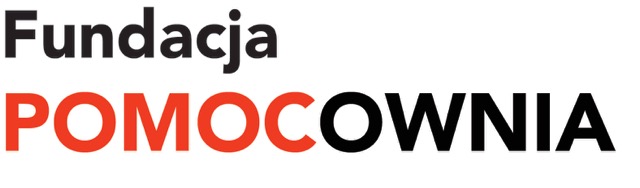 Regulamin dotyczący realizacji kontaktów rodzica z dzieckiemprzy udziale psychologa obowiązujący od 01.01.2022 rokuRodzice, którzy decydują się na realizowanie kontaktów z dzieckiem poprzez Fundację POMOCOWNIA, są zobowiązani do zapoznania się i podpisania niniejszego Regulaminu oraz do jego stosowania.Rodzice, których kontakty z dzieckiem zostały wyznaczone przez Sąd w Fundacji POMOCOWNIA przed przystąpieniem do ich realizacji obligatoryjnie odbywają indywidualną odpłatną konsultację wstępną (130 zł za 50 min.). Konsultację przeprowadza wyznaczony specjalista. Przed kontaktami przy udziale psychologa konsultacja wstępna dotyczy również dziecka powyżej 8 r.ż. Konsultacja ta jest odpłatna (130 zł za 50 min.) i odbywa się z psychologiem wskazanym przez Fundację.Fundacja POMOCOWNIA zastrzega sobie prawo do wcześniejszego niż to precyzuje Postanowienie odstąpienia od realizacji kontaktów, a także do przerwania przez psychologa trwającego kontaktu w sytuacji, kiedy prezentowana postawa i/​lub zachowanie rodzica/rodziców zagrażają dobru dziecka. O przyczynach przerwania lub odstąpienia od kontaktu Rodzice i Sąd zostaną poinformowani pisemnie.Kontakt rodzica z dzieckiem odbywa się każdorazowo w lokalu Fundacji w wyznaczonym i przygotowanym do tego pomieszczeniu odpowiednim do wieku i potrzeb dziecka, przy zachowaniu aktualnego reżimu sanitarnego.Za zrealizowany kontakt uważa się tylko i wyłącznie takie spotkanie, w którym dziecko wejdzie i pozostanie w Sali, w której odbywa się spotkanie z rodzicem przez cały czas trwania kontaktu.Ze względu na bezpieczeństwo emocjonalne dziecka i wyeliminowanie potencjalnych sytuacji konfliktowych wywołujących dyskomfort u dziecka, w pomieszczeniu, w którym realizowany jest kontakt, może przebywać tylko ten rodzic, który ten kontakt realizuje. Odstępstwa od tej zasady muszą być określone w postanowieniu Sądu.Rodzice zobowiązani są do punktualnego przyjścia i wyjścia z lokalu Fundacji, tzn. - rodzic przyprowadzający dziecko przychodzi z nim punktualnie o godzinie rozpoczęcia kontaktu i odbiera punktualnie o godzinie zakończenia kontaktu,- rodzic realizujący kontakt przychodzi 10 min. wcześniej  niż godzina rozpoczęcia kontaktu i wychodzi z lokalu Fundacji 10 min. po zakończeniu kontaktu.Zabrania się jednocześnie rodzicowi, który nie odbywa kontaktu z dzieckiem przebywania w zasięgu wzroku i/lub słuchu dziecka przez cały czas trwania kontaktu. Psychologa monitorującego kontakty wyznacza Koordynator ds. Postanowień Sądowych w Fundacji POMOCOWNIA i tylko do niego należy ostateczna decyzja dotycząca ewentualnej zmiany osoby psychologa.Psycholog monitorujący spotkanie rodzica z dzieckiem dokumentuje przebieg spotkania poprzez prowadzenie notatek i/​lub karty obserwacji przebiegu kontaktu rodzica z dzieckiem. Obserwacji i dokumentacji podlega również współpraca z rodzicem, który doprowadza dziecko na kontakty.Koordynator decyduje o liczbie obserwatorów, która zależna jest od  stanu emocjonalnego dziecka, rodzaju i nasilenia konfliktu stron.Fundacja POMOCOWNIA nie wyraża zgody na dokonywanie przez  rodziców i/lub dzieci jakichkolwiek nagrań obrazu i/lub dźwięku.  Nieprzestrzeganie tej zasady może skutkować natychmiastowym  przerwaniem kontaktu. Telefony osób uczestniczących w kontakcie deponowane są na czas trwania kontaktu u psychologa monitorującego  spotkanie. Rejestrowanie przebiegu kontaktu rodzica z dzieckiem może odbyć się tylko w sytuacji wyraźnie określonej w postanowieniu Sądu. Za bezpieczeństwo dziecka podczas kontaktów w lokalu Fundacji odpowiedzialny jest rodzic, pod którego bezpośrednią opieką pozostaje dziecko w czasie realizowanego kontaktu.Oboje rodzice zobowiązują się do powstrzymywania się od komentarzy, ocen, wyrażania dezaprobaty w sposób werbalny i pozawerbalny wobec drugiego rodzica w obecności dziecka.5.	 W razie choroby lub innych ważnych przyczyn uniemożliwiających przybycie z dzieckiem na wyznaczone spotkanie rodzic zobowiązuje się   do poinformowania o tym drugiego rodzica i Fundację co najmniej  24 godz. wcześniej. Nie dotyczy to nagłych zachorowań dzieci oraz sytuacji kwarantanny.   W razie choroby dziecka rodzic zobowiązuje się do przedstawienia  Fundacji Pomocownia i za jej pośrednictwem Sądowi zaświadczenia od lekarza pediatry, z podaniem numeru choroby i informacją lekarza, że dziecko w danym dniu nie może się spotkać z drugim rodzicem oraz z adnotacją, że zaświadczenie wydawane jest dla potrzeby Sądu. W przypadku objęcia dziecka kwarantanną, rodzic zobowiązuje się do dostarczenia dokumentu potwierdzającego kwarantannę. W przypadku choroby rodzica lub objęcia go kwarantanną istnieje możliwość, by na kontakt przyprowadziła dziecko inna, upoważniona pisemnie osoba.W przypadku odwołania kontaktu monitorowanego przez psychologa później niż 24 godziny przed wizytą opłata nie jest zwracana. Nie dotyczy to sytuacji objęcia kwarantanną, poświadczonej stosownym dokumentem.W przypadku spóźnienia któregoś rodzica na kontakt, rodzic powinien  poinformować o tym fakcie dzwoniąc pod nr tel.  506 074 369. W przypadku spóźnienia większego niż pół godziny i nie poinformowania  o nim, kontakt zostaje zakończony a Sąd niezwłocznie poinformowany o niestawieniu się któregoś z rodziców na kontakt.W zależności od sytuacji psychologicznej dziecka Fundacja Pomocownia może kontaktować się z rodzicami w celu zobowiązania ich do  modyfikacji zachowania/postawy/treści komunikatów przekazywanych dziecku. Uporczywe niestosowanie się do wskazań pracowników Fundacji  może doprowadzić do rezygnacji Fundacji z prowadzenia dalszych spotkań.Uwagi/sugestie rodziców dotyczące kontaktów przyjmowane są wyłącznie drogą e-mail: fundacjapomocownia@gmail.comW trosce o pełną transparentności naszych działań w ramach realizacji postanowień sądowych korespondencja z Fundacją Pomocownia ma  charakter jawny, tj. do wiadomości stron. Komunikujemy się ze sobą, tj. rodzice i Fundacja bez udziału pełnomocników.Istnieje możliwość korzystania przez Rodziców z konsultacji  indywidualnych u specjalistów Fundacji. Konsultacje są płatne (cena za jednorazową konsultację to 130 zł/50 min) lub nieodpłatne (finansowane przez M. St. Warszawa). O dostępności nieodpłatnych konsultacji zostaniecie Państwo poinformowani przez pracowników Fundacji.Aktualna cena usługi realizowania kontaktu w obecności psychologa to 300 zł za 2 godziny. Rodzice ponoszą koszty na podstawie postanowienia Sądowego. W przypadku, w którym postanowienie sądowe nie precyzuje  podziału kosztów, Rodzice ustalają to między sobą.Jeżeli w dwóch kolejnych wyznaczonych przez Sąd terminach kontakty rodzica z dzieckiem nie zostały zrealizowane, Fundacja może odstąpić od dalszej rezerwacji terminów kontaktów, informując o tym Sad i rodziców dziecka. Na wniosek rodzica Fundacja utrzymuje rezerwacje kolejnych terminów  spotkań, pomimo braku ich dotychczasowej realizacji, obciążając kosztami  tej rezerwacji rodzica, który zwrócił się z takim wnioskiem.Należność za usługę kontaktu monitorowanego przez psychologa  uiszczana jest przez rodzica/rodziców każdorazowo przed rozpoczęciem spotkania przelewem na konto. Opłata musi być zaksięgowana przed realizacją spotkania – co oznacza, że powinna być dokonana z min. 2 –  dniowym z wyprzedzeniem. Brak wpłaty w tym terminie powoduje, że  kontakt nie odbędzie się, o czym zostanie powiadomiony drugi rodzic oraz Sąd.Na prośbę Sądu Fundacja przedkłada do wglądu stosowną dokumentację  (notatki, kartę obserwacji, nagranie video) dotyczące przebiegu kontaktu  i/lub sporządza sprawozdanie z przebiegu dotychczasowych kontaktów. Dokumenty te będą dostępne dla stron w czytelni akt.Lokal Fundacji jest ze względów bezpieczeństwa monitorowany. Monitoring nie obejmuje gabinetów terapeutycznych i pomieszczeń, w  których realizowane są kontakty. Fundacja nie ponosi odpowiedzialności  za rzeczy pozostawione przez rodziców lub dziecko w lokalu.Fundacja nie wyraża zgody na przyprowadzanie na spotkania żywych zwierząt.   Zapoznałem/am się z treścią Regulaminu i zobowiązuję się do jego stosowania             Podpis Rodzica                                                  Podpis Rodzica………………………………………………..                   ………………………………………………….Nr tel. ……………………………………..                   Nr tel. ……………………………………….Warszawa, dnia …………………………..           Warszawa, dnia …………………………..